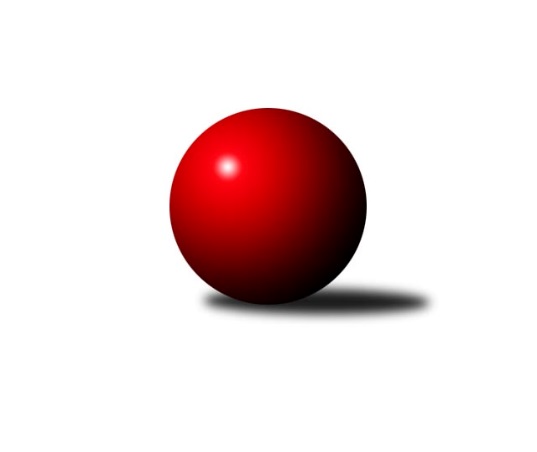 Č.13Ročník 2018/2019	3.6.2024 Středočeský krajský přebor I. třídy 2018/2019Statistika 13. kolaTabulka družstev:		družstvo	záp	výh	rem	proh	skore	sety	průměr	body	plné	dorážka	chyby	1.	KK Vlašim A	13	12	0	1	75.5 : 28.5 	(97.0 : 59.0)	2543	24	1758	785	40.6	2.	KK SDS Sadská B	13	7	2	4	59.5 : 44.5 	(87.0 : 69.0)	2480	16	1723	758	37	3.	KK Kosmonosy B	13	7	1	5	60.5 : 43.5 	(92.5 : 63.5)	2474	15	1723	751	40.1	4.	TJ Sokol Tehovec B	13	7	1	5	49.0 : 55.0 	(68.5 : 87.5)	2430	15	1722	708	51.3	5.	TJ Sokol Červené Pečky A	13	6	0	7	64.0 : 40.0 	(87.5 : 68.5)	2475	12	1733	742	37.2	6.	KK Vlašim B	13	5	2	6	49.0 : 55.0 	(72.0 : 84.0)	2445	12	1718	727	51.3	7.	TJ Sokol Kostelec nad Černými lesy A	13	5	2	6	47.5 : 56.5 	(74.0 : 82.0)	2453	12	1723	729	42.1	8.	TJ Sokol Benešov C	13	4	3	6	46.0 : 58.0 	(74.5 : 81.5)	2407	11	1685	722	49.6	9.	TJ Sparta Kutná Hora C	13	4	1	8	40.0 : 64.0 	(68.0 : 88.0)	2399	9	1681	718	46.6	10.	TJ Kovohutě Příbram B	13	1	2	10	29.0 : 75.0 	(59.0 : 97.0)	2361	4	1676	684	55.6Tabulka doma:		družstvo	záp	výh	rem	proh	skore	sety	průměr	body	maximum	minimum	1.	KK Vlašim A	7	7	0	0	42.0 : 14.0 	(53.0 : 31.0)	2528	14	2681	2442	2.	TJ Sokol Tehovec B	7	6	1	0	39.0 : 17.0 	(46.5 : 37.5)	2447	13	2502	2362	3.	TJ Sokol Červené Pečky A	7	6	0	1	47.0 : 9.0 	(58.0 : 26.0)	2532	12	2562	2500	4.	KK Kosmonosy B	6	5	0	1	35.5 : 12.5 	(45.5 : 26.5)	2588	10	2681	2519	5.	KK SDS Sadská B	6	4	1	1	31.5 : 16.5 	(45.5 : 26.5)	2614	9	2682	2479	6.	TJ Sokol Benešov C	7	4	1	2	30.0 : 26.0 	(45.0 : 39.0)	2440	9	2591	2332	7.	KK Vlašim B	6	3	2	1	28.0 : 20.0 	(39.0 : 33.0)	2486	8	2518	2419	8.	TJ Sparta Kutná Hora C	7	3	0	4	25.0 : 31.0 	(44.0 : 40.0)	2522	6	2586	2455	9.	TJ Sokol Kostelec nad Černými lesy A	6	2	1	3	22.0 : 26.0 	(36.0 : 36.0)	2430	5	2485	2391	10.	TJ Kovohutě Příbram B	6	1	1	4	18.0 : 30.0 	(32.5 : 39.5)	2313	3	2405	2210Tabulka venku:		družstvo	záp	výh	rem	proh	skore	sety	průměr	body	maximum	minimum	1.	KK Vlašim A	6	5	0	1	33.5 : 14.5 	(44.0 : 28.0)	2546	10	2672	2415	2.	KK SDS Sadská B	7	3	1	3	28.0 : 28.0 	(41.5 : 42.5)	2461	7	2516	2385	3.	TJ Sokol Kostelec nad Černými lesy A	7	3	1	3	25.5 : 30.5 	(38.0 : 46.0)	2456	7	2571	2307	4.	KK Kosmonosy B	7	2	1	4	25.0 : 31.0 	(47.0 : 37.0)	2455	5	2556	2380	5.	KK Vlašim B	7	2	0	5	21.0 : 35.0 	(33.0 : 51.0)	2424	4	2591	2320	6.	TJ Sparta Kutná Hora C	6	1	1	4	15.0 : 33.0 	(24.0 : 48.0)	2378	3	2451	2278	7.	TJ Sokol Benešov C	6	0	2	4	16.0 : 32.0 	(29.5 : 42.5)	2402	2	2464	2288	8.	TJ Sokol Tehovec B	6	1	0	5	10.0 : 38.0 	(22.0 : 50.0)	2427	2	2585	2328	9.	TJ Kovohutě Příbram B	7	0	1	6	11.0 : 45.0 	(26.5 : 57.5)	2369	1	2449	2311	10.	TJ Sokol Červené Pečky A	6	0	0	6	17.0 : 31.0 	(29.5 : 42.5)	2464	0	2557	2384Tabulka podzimní části:		družstvo	záp	výh	rem	proh	skore	sety	průměr	body	doma	venku	1.	KK Vlašim A	9	8	0	1	52.5 : 19.5 	(66.5 : 41.5)	2517	16 	5 	0 	0 	3 	0 	1	2.	KK SDS Sadská B	9	5	2	2	44.5 : 27.5 	(65.5 : 42.5)	2496	12 	4 	1 	0 	1 	1 	2	3.	KK Kosmonosy B	9	5	1	3	41.5 : 30.5 	(65.5 : 42.5)	2462	11 	3 	0 	1 	2 	1 	2	4.	KK Vlašim B	9	5	1	3	39.0 : 33.0 	(54.5 : 53.5)	2471	11 	3 	1 	0 	2 	0 	3	5.	TJ Sokol Kostelec nad Černými lesy A	9	4	1	4	34.5 : 37.5 	(53.0 : 55.0)	2431	9 	2 	0 	2 	2 	1 	2	6.	TJ Sokol Tehovec B	9	4	1	4	30.0 : 42.0 	(39.5 : 68.5)	2377	9 	4 	1 	0 	0 	0 	4	7.	TJ Sparta Kutná Hora C	9	3	1	5	28.0 : 44.0 	(45.5 : 62.5)	2411	7 	2 	0 	2 	1 	1 	3	8.	TJ Sokol Červené Pečky A	9	3	0	6	41.0 : 31.0 	(59.5 : 48.5)	2458	6 	3 	0 	1 	0 	0 	5	9.	TJ Sokol Benešov C	9	2	2	5	29.0 : 43.0 	(49.0 : 59.0)	2379	6 	2 	1 	2 	0 	1 	3	10.	TJ Kovohutě Příbram B	9	1	1	7	20.0 : 52.0 	(41.5 : 66.5)	2334	3 	1 	1 	3 	0 	0 	4Tabulka jarní části:		družstvo	záp	výh	rem	proh	skore	sety	průměr	body	doma	venku	1.	KK Vlašim A	4	4	0	0	23.0 : 9.0 	(30.5 : 17.5)	2603	8 	2 	0 	0 	2 	0 	0 	2.	TJ Sokol Červené Pečky A	4	3	0	1	23.0 : 9.0 	(28.0 : 20.0)	2546	6 	3 	0 	0 	0 	0 	1 	3.	TJ Sokol Tehovec B	4	3	0	1	19.0 : 13.0 	(29.0 : 19.0)	2513	6 	2 	0 	0 	1 	0 	1 	4.	TJ Sokol Benešov C	4	2	1	1	17.0 : 15.0 	(25.5 : 22.5)	2481	5 	2 	0 	0 	0 	1 	1 	5.	KK Kosmonosy B	4	2	0	2	19.0 : 13.0 	(27.0 : 21.0)	2551	4 	2 	0 	0 	0 	0 	2 	6.	KK SDS Sadská B	4	2	0	2	15.0 : 17.0 	(21.5 : 26.5)	2486	4 	0 	0 	1 	2 	0 	1 	7.	TJ Sokol Kostelec nad Černými lesy A	4	1	1	2	13.0 : 19.0 	(21.0 : 27.0)	2492	3 	0 	1 	1 	1 	0 	1 	8.	TJ Sparta Kutná Hora C	4	1	0	3	12.0 : 20.0 	(22.5 : 25.5)	2427	2 	1 	0 	2 	0 	0 	1 	9.	KK Vlašim B	4	0	1	3	10.0 : 22.0 	(17.5 : 30.5)	2418	1 	0 	1 	1 	0 	0 	2 	10.	TJ Kovohutě Příbram B	4	0	1	3	9.0 : 23.0 	(17.5 : 30.5)	2390	1 	0 	0 	1 	0 	1 	2 Zisk bodů pro družstvo:		jméno hráče	družstvo	body	zápasy	v %	dílčí body	sety	v %	1.	Ladislav Hlaváček 	KK Vlašim A 	12	/	13	(92%)	21	/	26	(81%)	2.	Vladislav Pessr 	KK Vlašim B 	11	/	12	(92%)	18	/	24	(75%)	3.	Karel Drábek 	TJ Sokol Benešov C 	11	/	13	(85%)	21	/	26	(81%)	4.	Pavel Hietenbal 	TJ Sokol Červené Pečky A 	11	/	13	(85%)	18.5	/	26	(71%)	5.	Pavel Kořínek 	TJ Sokol Červené Pečky A 	10	/	12	(83%)	17	/	24	(71%)	6.	Jiří Miláček 	KK SDS Sadská B 	10	/	13	(77%)	18.5	/	26	(71%)	7.	Karel Dvořák 	TJ Sokol Červené Pečky A 	10	/	13	(77%)	15.5	/	26	(60%)	8.	Ladislav Kalous 	TJ Sokol Benešov C 	9	/	12	(75%)	17.5	/	24	(73%)	9.	Václav Tůma 	KK Vlašim A 	9	/	12	(75%)	17	/	24	(71%)	10.	Antonín Smrček 	TJ Sokol Červené Pečky A 	9	/	13	(69%)	14	/	26	(54%)	11.	Jiří Kadleček 	KK Vlašim A 	8.5	/	12	(71%)	16	/	24	(67%)	12.	Břetislav Vystrčil 	KK Kosmonosy B 	8	/	9	(89%)	16	/	18	(89%)	13.	Jan Svoboda 	KK SDS Sadská B 	8	/	12	(67%)	16	/	24	(67%)	14.	Václav Pufler 	TJ Sparta Kutná Hora C 	8	/	12	(67%)	14	/	24	(58%)	15.	Michal Brachovec 	TJ Sokol Kostelec nad Černými lesy A 	8	/	13	(62%)	16	/	26	(62%)	16.	Miloslav Budský 	TJ Sokol Kostelec nad Černými lesy A 	8	/	13	(62%)	14.5	/	26	(56%)	17.	Jan Suchánek 	KK SDS Sadská B 	7.5	/	11	(68%)	14.5	/	22	(66%)	18.	Ondrej Troják 	KK Kosmonosy B 	7	/	10	(70%)	16	/	20	(80%)	19.	Jan Renka ml.	KK SDS Sadská B 	7	/	10	(70%)	14	/	20	(70%)	20.	Vlastimil Pírek 	KK Vlašim A 	7	/	10	(70%)	13.5	/	20	(68%)	21.	Petr Kříž 	TJ Kovohutě Příbram B 	7	/	12	(58%)	13.5	/	24	(56%)	22.	Václav Šefl 	TJ Kovohutě Příbram B 	7	/	13	(54%)	17.5	/	26	(67%)	23.	Jiří Řehoř 	KK Kosmonosy B 	7	/	13	(54%)	13	/	26	(50%)	24.	Luboš Zajíček 	KK Vlašim B 	6.5	/	9	(72%)	12	/	18	(67%)	25.	Josef Dotlačil 	KK Vlašim A 	6	/	10	(60%)	10	/	20	(50%)	26.	František Pícha 	KK Vlašim B 	6	/	10	(60%)	9	/	20	(45%)	27.	Vladislav Tajč 	KK Kosmonosy B 	6	/	11	(55%)	11	/	22	(50%)	28.	Tomáš Vavřinec 	TJ Sokol Tehovec B 	6	/	11	(55%)	10.5	/	22	(48%)	29.	Ondřej Majerčík 	KK Kosmonosy B 	6	/	12	(50%)	14	/	24	(58%)	30.	Jan Volhejn 	TJ Sokol Tehovec B 	6	/	12	(50%)	10	/	24	(42%)	31.	Václav Pufler 	TJ Sparta Kutná Hora C 	6	/	13	(46%)	14	/	26	(54%)	32.	David Novák 	TJ Sokol Kostelec nad Černými lesy A 	6	/	13	(46%)	12	/	26	(46%)	33.	Jiří Halfar 	TJ Sparta Kutná Hora C 	6	/	13	(46%)	11	/	26	(42%)	34.	Jan Kumstát 	TJ Sokol Červené Pečky A 	5	/	9	(56%)	10	/	18	(56%)	35.	Jiří Řehoř 	KK Kosmonosy B 	5	/	10	(50%)	11.5	/	20	(58%)	36.	Adam Janda 	TJ Sparta Kutná Hora C 	5	/	10	(50%)	11	/	20	(55%)	37.	Jitka Drábková 	TJ Sokol Benešov C 	5	/	10	(50%)	9.5	/	20	(48%)	38.	Miroslav Pessr 	KK Vlašim B 	5	/	11	(45%)	11.5	/	22	(52%)	39.	Jiří Chaloupka 	TJ Sokol Tehovec B 	5	/	11	(45%)	10	/	22	(45%)	40.	Tomáš Bílek 	TJ Sokol Tehovec B 	5	/	11	(45%)	9	/	22	(41%)	41.	Jan Cukr 	TJ Sokol Tehovec B 	5	/	12	(42%)	11	/	24	(46%)	42.	Karel Hašek 	TJ Sokol Benešov C 	4.5	/	7	(64%)	8	/	14	(57%)	43.	Miroslav Šplíchal 	TJ Sokol Kostelec nad Černými lesy A 	4.5	/	13	(35%)	9.5	/	26	(37%)	44.	Jan Renka st.	KK SDS Sadská B 	4	/	5	(80%)	7.5	/	10	(75%)	45.	Leoš Chalupa 	KK Vlašim A 	4	/	6	(67%)	9	/	12	(75%)	46.	Libor Henych 	TJ Sokol Červené Pečky A 	4	/	7	(57%)	7	/	14	(50%)	47.	Jaroslav Hojka 	KK SDS Sadská B 	4	/	7	(57%)	7	/	14	(50%)	48.	Milena Čapková 	TJ Kovohutě Příbram B 	4	/	10	(40%)	9.5	/	20	(48%)	49.	Michaela Bílková 	TJ Sokol Tehovec B 	4	/	10	(40%)	9	/	20	(45%)	50.	Miloš Lédl 	KK SDS Sadská B 	4	/	12	(33%)	7.5	/	24	(31%)	51.	Pavel Vojta 	KK Vlašim B 	4	/	13	(31%)	10	/	26	(38%)	52.	Martin Malkovský 	TJ Sokol Kostelec nad Černými lesy A 	3	/	7	(43%)	8	/	14	(57%)	53.	Miloslav Dlabač 	TJ Sokol Tehovec B 	3	/	8	(38%)	7	/	16	(44%)	54.	Milan Černý 	KK Vlašim A 	3	/	8	(38%)	6.5	/	16	(41%)	55.	Pavel Zimmerhakl 	KK Kosmonosy B 	3	/	10	(30%)	7	/	20	(35%)	56.	Jiří Kavalír 	TJ Sparta Kutná Hora C 	3	/	13	(23%)	10	/	26	(38%)	57.	Antonín Beran 	KK Vlašim B 	2.5	/	6	(42%)	5	/	12	(42%)	58.	Zdeněk Lukáš 	TJ Kovohutě Příbram B 	2	/	5	(40%)	4	/	10	(40%)	59.	Tomáš Hašek 	KK Vlašim A 	2	/	6	(33%)	3	/	12	(25%)	60.	Karel Palát 	TJ Sokol Benešov C 	2	/	9	(22%)	6.5	/	18	(36%)	61.	Václav Kodet 	TJ Kovohutě Příbram B 	2	/	11	(18%)	3	/	22	(14%)	62.	Václav Šobíšek 	TJ Sokol Benešov C 	1.5	/	8	(19%)	5	/	16	(31%)	63.	Václav Hrouda 	TJ Sokol Tehovec B 	1	/	1	(100%)	2	/	2	(100%)	64.	Aleš Mlejnek 	KK Kosmonosy B 	1	/	1	(100%)	2	/	2	(100%)	65.	Ondřej Tesař 	TJ Sparta Kutná Hora C 	1	/	2	(50%)	3	/	4	(75%)	66.	Miroslav Drábek 	TJ Sokol Benešov C 	1	/	2	(50%)	2	/	4	(50%)	67.	Miroslav Prchal 	TJ Kovohutě Příbram B 	1	/	2	(50%)	1	/	4	(25%)	68.	Jakub Vaněk 	TJ Sparta Kutná Hora C 	1	/	3	(33%)	3	/	6	(50%)	69.	Veronika Šatavová 	TJ Sokol Kostelec nad Černými lesy A 	1	/	3	(33%)	2	/	6	(33%)	70.	Simona Kačenová 	KK Vlašim B 	1	/	3	(33%)	2	/	6	(33%)	71.	Josef Šebor 	TJ Sokol Červené Pečky A 	1	/	3	(33%)	1.5	/	6	(25%)	72.	Jaroslava Soukenková 	TJ Sokol Kostelec nad Černými lesy A 	1	/	4	(25%)	4	/	8	(50%)	73.	Ladislav Žebrakovský 	TJ Sokol Benešov C 	1	/	4	(25%)	2	/	8	(25%)	74.	Patrik Matějček 	TJ Sokol Kostelec nad Černými lesy A 	1	/	5	(20%)	2.5	/	10	(25%)	75.	Jiří Plešingr 	TJ Sokol Červené Pečky A 	1	/	6	(17%)	3	/	12	(25%)	76.	Luboš Trna 	KK Vlašim B 	1	/	6	(17%)	1.5	/	12	(13%)	77.	František Zahajský 	TJ Sokol Kostelec nad Černými lesy A 	1	/	7	(14%)	5.5	/	14	(39%)	78.	Marie Šturmová 	KK SDS Sadská B 	1	/	7	(14%)	2	/	14	(14%)	79.	Josef Matoušek 	TJ Sokol Benešov C 	1	/	9	(11%)	3	/	18	(17%)	80.	Vladimír Pergl 	TJ Kovohutě Příbram B 	1	/	10	(10%)	2.5	/	20	(13%)	81.	Jaroslav Chmel 	TJ Kovohutě Příbram B 	1	/	12	(8%)	7	/	24	(29%)	82.	Věroslav Řípa 	KK Kosmonosy B 	0.5	/	1	(50%)	1	/	2	(50%)	83.	Klára Burdková 	TJ Sokol Tehovec B 	0	/	1	(0%)	0	/	2	(0%)	84.	Jaromír Fajmon 	TJ Sparta Kutná Hora C 	0	/	1	(0%)	0	/	2	(0%)	85.	Agaton Plaňanský ml.	TJ Sokol Červené Pečky A 	0	/	1	(0%)	0	/	2	(0%)	86.	Jan Pěkný 	KK Vlašim B 	0	/	2	(0%)	1	/	4	(25%)	87.	Ladislav Procházka 	KK Vlašim B 	0	/	2	(0%)	0	/	4	(0%)	88.	Leopold Chalupa 	KK Vlašim B 	0	/	3	(0%)	1	/	6	(17%)	89.	Martin Vaněk 	TJ Sparta Kutná Hora C 	0	/	3	(0%)	0	/	6	(0%)	90.	Antonín Brunclík 	TJ Sparta Kutná Hora C 	0	/	8	(0%)	2	/	16	(13%)Průměry na kuželnách:		kuželna	průměr	plné	dorážka	chyby	výkon na hráče	1.	Poděbrady, 1-4	2548	1754	793	39.9	(424.7)	2.	KK Kosmonosy, 1-6	2534	1754	779	41.9	(422.4)	3.	TJ Sparta Kutná Hora, 1-4	2527	1768	758	47.1	(421.3)	4.	Spartak Vlašim, 1-4	2469	1719	749	46.9	(411.6)	5.	TJ Sokol Červené Pečky, 1-4	2469	1718	750	38.6	(411.6)	6.	Benešov, 1-4	2434	1719	714	51.2	(405.7)	7.	TJ Sokol Kostelec nad Černými lesy, 1-4	2433	1695	737	39.0	(405.5)	8.	TJ Sokol Tehovec, 1-4	2425	1698	727	50.6	(404.3)	9.	TJ Kovohutě Příbram, 1-4	2327	1640	687	47.8	(387.9)Nejlepší výkony na kuželnách:Poděbrady, 1-4KK SDS Sadská B	2682	4. kolo	Jan Renka st.	KK SDS Sadská B	503	2. koloKK SDS Sadská B	2677	2. kolo	Jan Renka st.	KK SDS Sadská B	492	4. koloKK Vlašim A	2672	12. kolo	Jiří Miláček 	KK SDS Sadská B	482	6. koloKK SDS Sadská B	2650	6. kolo	Miloš Lédl 	KK SDS Sadská B	469	4. koloKK SDS Sadská B	2622	8. kolo	Jiří Kadleček 	KK Vlašim A	465	12. koloKK SDS Sadská B	2572	12. kolo	Josef Dotlačil 	KK Vlašim A	462	12. koloTJ Sokol Červené Pečky A	2513	6. kolo	Pavel Kořínek 	TJ Sokol Červené Pečky A	462	6. koloKK Vlašim B	2505	8. kolo	Jiří Miláček 	KK SDS Sadská B	462	2. koloTJ Sokol Kostelec nad Černými lesy A	2480	1. kolo	Jan Renka ml.	KK SDS Sadská B	461	8. koloKK SDS Sadská B	2479	1. kolo	Jaroslav Hojka 	KK SDS Sadská B	460	1. koloKK Kosmonosy, 1-6KK Kosmonosy B	2681	9. kolo	Břetislav Vystrčil 	KK Kosmonosy B	474	2. koloKK Vlašim A	2607	2. kolo	Václav Tůma 	KK Vlašim A	473	2. koloKK Kosmonosy B	2599	4. kolo	Ondrej Troják 	KK Kosmonosy B	470	9. koloKK Kosmonosy B	2598	10. kolo	Břetislav Vystrčil 	KK Kosmonosy B	469	10. koloKK Kosmonosy B	2582	6. kolo	Václav Pufler 	TJ Sparta Kutná Hora C	469	6. koloKK Kosmonosy B	2550	12. kolo	Ondrej Troják 	KK Kosmonosy B	463	4. koloKK Kosmonosy B	2519	2. kolo	Břetislav Vystrčil 	KK Kosmonosy B	461	9. koloKK SDS Sadská B	2515	9. kolo	Jiří Řehoř 	KK Kosmonosy B	460	12. koloTJ Sokol Tehovec B	2475	12. kolo	Ladislav Hlaváček 	KK Vlašim A	455	2. koloTJ Sparta Kutná Hora C	2451	6. kolo	Pavel Zimmerhakl 	KK Kosmonosy B	454	6. koloTJ Sparta Kutná Hora, 1-4KK Vlašim B	2591	5. kolo	Václav Pufler 	TJ Sparta Kutná Hora C	484	9. koloTJ Sparta Kutná Hora C	2586	12. kolo	Václav Pufler 	TJ Sparta Kutná Hora C	477	10. koloTJ Sokol Tehovec B	2585	10. kolo	Karel Dvořák 	TJ Sokol Červené Pečky A	468	12. koloTJ Sokol Kostelec nad Černými lesy A	2571	13. kolo	Michaela Bílková 	TJ Sokol Tehovec B	464	10. koloTJ Sokol Červené Pečky A	2557	12. kolo	Václav Pufler 	TJ Sparta Kutná Hora C	462	9. koloTJ Sparta Kutná Hora C	2548	9. kolo	Adam Janda 	TJ Sparta Kutná Hora C	462	10. koloTJ Sparta Kutná Hora C	2546	13. kolo	Václav Pufler 	TJ Sparta Kutná Hora C	460	2. koloKK Vlašim A	2540	9. kolo	Vladislav Pessr 	KK Vlašim B	457	5. koloTJ Sparta Kutná Hora C	2533	5. kolo	Václav Pufler 	TJ Sparta Kutná Hora C	456	5. koloKK SDS Sadská B	2516	7. kolo	Ondřej Tesař 	TJ Sparta Kutná Hora C	456	12. koloSpartak Vlašim, 1-4KK Vlašim A	2681	6. kolo	Ladislav Hlaváček 	KK Vlašim A	485	6. koloKK Vlašim A	2580	11. kolo	Miroslav Pessr 	KK Vlašim B	478	12. koloKK Vlašim A	2572	5. kolo	Václav Tůma 	KK Vlašim A	476	6. koloKK Kosmonosy B	2556	11. kolo	Vlastimil Pírek 	KK Vlašim A	471	6. koloKK Vlašim A	2549	10. kolo	Ondrej Troják 	KK Kosmonosy B	471	7. koloKK Vlašim B	2518	12. kolo	Ondřej Majerčík 	KK Kosmonosy B	465	11. koloKK Vlašim B	2516	10. kolo	Václav Tůma 	KK Vlašim A	465	11. koloKK Vlašim A	2499	8. kolo	Petr Kříž 	TJ Kovohutě Příbram B	461	13. koloKK Vlašim B	2496	4. kolo	Vladislav Pessr 	KK Vlašim B	461	12. koloKK Kosmonosy B	2495	7. kolo	Ladislav Hlaváček 	KK Vlašim A	457	13. koloTJ Sokol Červené Pečky, 1-4TJ Sokol Červené Pečky A	2562	11. kolo	Karel Dvořák 	TJ Sokol Červené Pečky A	468	11. koloTJ Sokol Červené Pečky A	2560	7. kolo	Pavel Kořínek 	TJ Sokol Červené Pečky A	460	13. koloTJ Sokol Červené Pečky A	2543	9. kolo	Michal Brachovec 	TJ Sokol Kostelec nad Černými lesy A	458	11. koloTJ Sokol Červené Pečky A	2529	13. kolo	Karel Dvořák 	TJ Sokol Červené Pečky A	453	13. koloTJ Sokol Červené Pečky A	2517	3. kolo	Antonín Smrček 	TJ Sokol Červené Pečky A	449	5. koloTJ Sokol Červené Pečky A	2512	10. kolo	Karel Dvořák 	TJ Sokol Červené Pečky A	449	7. koloKK Kosmonosy B	2502	5. kolo	Karel Dvořák 	TJ Sokol Červené Pečky A	449	9. koloTJ Sokol Červené Pečky A	2500	5. kolo	Antonín Smrček 	TJ Sokol Červené Pečky A	447	3. koloTJ Sokol Benešov C	2464	10. kolo	Karel Dvořák 	TJ Sokol Červené Pečky A	447	10. koloTJ Sokol Kostelec nad Černými lesy A	2451	11. kolo	Antonín Smrček 	TJ Sokol Červené Pečky A	446	11. koloBenešov, 1-4TJ Sokol Benešov C	2591	13. kolo	Jiří Řehoř 	KK Kosmonosy B	475	13. koloKK Kosmonosy B	2523	13. kolo	Ondřej Majerčík 	KK Kosmonosy B	463	13. koloKK Vlašim A	2495	7. kolo	Ladislav Kalous 	TJ Sokol Benešov C	462	3. koloTJ Sokol Kostelec nad Černými lesy A	2465	9. kolo	Ladislav Kalous 	TJ Sokol Benešov C	461	13. koloTJ Sokol Benešov C	2463	1. kolo	Ladislav Kalous 	TJ Sokol Benešov C	460	9. koloTJ Sokol Benešov C	2449	11. kolo	Karel Drábek 	TJ Sokol Benešov C	457	13. koloTJ Sokol Benešov C	2427	3. kolo	Ladislav Kalous 	TJ Sokol Benešov C	455	11. koloTJ Sokol Benešov C	2418	5. kolo	Ladislav Kalous 	TJ Sokol Benešov C	454	5. koloKK SDS Sadská B	2412	5. kolo	David Novák 	TJ Sokol Kostelec nad Černými lesy A	452	9. koloTJ Sokol Benešov C	2401	9. kolo	Josef Dotlačil 	KK Vlašim A	449	7. koloTJ Sokol Kostelec nad Černými lesy, 1-4KK SDS Sadská B	2515	10. kolo	Miloslav Budský 	TJ Sokol Kostelec nad Černými lesy A	474	12. koloTJ Sokol Kostelec nad Černými lesy A	2485	12. kolo	Jan Svoboda 	KK SDS Sadská B	459	10. koloTJ Kovohutě Příbram B	2449	12. kolo	Pavel Hietenbal 	TJ Sokol Červené Pečky A	446	2. koloTJ Sokol Kostelec nad Černými lesy A	2441	2. kolo	Luboš Zajíček 	KK Vlašim B	445	6. koloTJ Sparta Kutná Hora C	2433	4. kolo	Jiří Miláček 	KK SDS Sadská B	437	10. koloTJ Sokol Kostelec nad Černými lesy A	2431	8. kolo	David Novák 	TJ Sokol Kostelec nad Černými lesy A	436	12. koloTJ Sokol Kostelec nad Černými lesy A	2423	10. kolo	Václav Pufler 	TJ Sparta Kutná Hora C	431	4. koloKK Vlašim B	2419	6. kolo	Miloslav Budský 	TJ Sokol Kostelec nad Černými lesy A	430	6. koloTJ Sokol Kostelec nad Černými lesy A	2411	4. kolo	Michal Brachovec 	TJ Sokol Kostelec nad Černými lesy A	428	2. koloTJ Sokol Červené Pečky A	2408	2. kolo	Michal Brachovec 	TJ Sokol Kostelec nad Černými lesy A	428	10. koloTJ Sokol Tehovec, 1-4TJ Sokol Tehovec B	2502	7. kolo	Jan Cukr 	TJ Sokol Tehovec B	455	8. koloTJ Sokol Kostelec nad Černými lesy A	2483	7. kolo	Jan Volhejn 	TJ Sokol Tehovec B	454	11. koloTJ Sokol Tehovec B	2480	11. kolo	Jan Cukr 	TJ Sokol Tehovec B	452	13. koloTJ Sokol Tehovec B	2475	13. kolo	Jiří Miláček 	KK SDS Sadská B	445	13. koloTJ Sokol Tehovec B	2473	8. kolo	Miloš Lédl 	KK SDS Sadská B	442	13. koloKK SDS Sadská B	2471	13. kolo	Jan Cukr 	TJ Sokol Tehovec B	440	7. koloTJ Sokol Tehovec B	2419	5. kolo	Jaroslav Hojka 	KK SDS Sadská B	439	13. koloTJ Sokol Tehovec B	2417	3. kolo	Tomáš Bílek 	TJ Sokol Tehovec B	439	7. koloKK Kosmonosy B	2407	3. kolo	Tomáš Vavřinec 	TJ Sokol Tehovec B	433	8. koloTJ Sparta Kutná Hora C	2405	1. kolo	Tomáš Vavřinec 	TJ Sokol Tehovec B	431	5. koloTJ Kovohutě Příbram, 1-4KK Vlašim A	2415	4. kolo	Břetislav Vystrčil 	KK Kosmonosy B	461	1. koloTJ Kovohutě Příbram B	2405	8. kolo	Milena Čapková 	TJ Kovohutě Příbram B	426	8. koloKK SDS Sadská B	2385	11. kolo	Petr Kříž 	TJ Kovohutě Příbram B	425	6. koloKK Kosmonosy B	2380	1. kolo	Václav Kodet 	TJ Kovohutě Příbram B	423	8. koloTJ Kovohutě Příbram B	2337	6. kolo	Jiří Miláček 	KK SDS Sadská B	414	11. koloTJ Kovohutě Příbram B	2324	4. kolo	Jiří Kadleček 	KK Vlašim A	414	4. koloTJ Kovohutě Příbram B	2319	11. kolo	Václav Šefl 	TJ Kovohutě Příbram B	414	8. koloTJ Sokol Kostelec nad Černými lesy A	2307	3. kolo	Milena Čapková 	TJ Kovohutě Příbram B	413	11. koloTJ Sokol Benešov C	2288	6. kolo	Karel Drábek 	TJ Sokol Benešov C	413	6. koloTJ Kovohutě Příbram B	2281	3. kolo	Miloslav Budský 	TJ Sokol Kostelec nad Černými lesy A	412	3. koloČetnost výsledků:	8.0 : 0.0	7x	7.0 : 1.0	5x	6.0 : 2.0	15x	5.5 : 2.5	2x	5.0 : 3.0	12x	4.0 : 4.0	7x	3.0 : 5.0	6x	2.5 : 5.5	2x	2.0 : 6.0	6x	1.0 : 7.0	3x